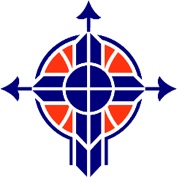 Supporting Sports Opportunities For Catholic YouthST. SEBASTIAN SPORTS PROJECT 2019/2020 USE OF FUNDSNOTE: Total of all use of funds for sports 1-4 must equal SSSP grant amount and NOT total sports budget.USE OF FUNDS SECTIONPlease indicate applicable amount and attach receipts to support SSSP grant expendituresSt. Sebastian Sports Project     ◊     P.O. Box 1711     ◊     Manhattan Beach, CA  90267guardian@saintsebastianproject.orgSupporting Sports Opportunities For Catholic YouthPLEASE ATTACH DOCUMENTATION/RECEIPTS TO SUPPORT SSSP GRANT EXPENDITURES –IF EQUIPMENT PURCHASED PLEASE ATTACH LIST Additional Information The following questions will provide us with information that is important to our various stakeholders.  Please complete them to the best of your ability. 1. NUMBER OF ACTUAL UNDUPLICATED YOUTH SPORTS PARTICIPANTS (STUDENTS PLAYING MULTIPLE SPORTS COUNT ONCE)	_______	2.   ARE ATTENDANCE RATES HIGHER FOR STUDENT ATHLETES?    YES _________      NO __________	NOT SURE _________3.  DO YOU BELIEVE YOUR STUDENT ATHLETES ACHIEVE MORE ACADEMICALLY THAN YOUR NON-STUDENT ATHLETES? YES__________ NO_____________     ARE MORE STUDENT ATHLETES ON HONOR ROLE?  YES_____________ NO_______________     HOW MANY FOR 2018-2019? _______________________4.   DID YOUR SCHOOL FACE ANY UNFORSEEN CHALLENGES THIS YEAR?  IF YES PLEASE EXPLAIN. _________________________________________________5.  DID YOUR COACHES RETURN FROM LAST YEAR OR DID YOU FIND NEW COACHES?  HOW DO YOU RECRUIT COACHES?  ______________________________6. WHAT PERCENTAGE OF COACHES AT YOUR SCHOOL ARE MALE?  __________%  FEMALE?  _________________%7. HOW MANY CURRENT 8TH GRADE STUDENTS PLAN TO PLAY A SPORT IN HIGH SCHOOL?   GIRLS ______________________ BOYS ____________________     WHAT SPORTS?  GIRLS ___________________________________________________________________________________________________________                                   BOYS ___________________________________________________________________________________________________________St. Sebastian Sports Project     ◊     P.O. Box 1711     ◊     Manhattan Beach, CA  90267guardian@saintsebastianproject.orgSCHOOL NAMEDATETOTAL ENROLLMENT6TH/ 7TH/8TH ENROLLMENT6TH/ 7TH/8TH ENROLLMENTSTREET ADDRESSCITYZIPSCHOOL PHONE#PRINCIPALCELL#EMAILATHLETIC DIRECTORCELL#EMAILDEVELOPMENT DIRECTORCELL#EMAIL2018-2019 SSSP GRANT$SPORT #1GENDER - boys or girlsLEVEL - A, B, or C# OF PLAYERSCOACHING STIPEND$EQUIPMENT$UNIFORMS$GYM/FIELD FEES$TROPHIES/MEDALS$TRANSPORTATION FEES$CYO FEES$REF FEES$TOTAL FEES$SPORT #2GENDER - boys or girlsLEVEL - A, B, or C# OF PLAYERSCOACHING STIPEND$EQUIPMENT$UNIFORMS$GYM/FIELD FEES$TROPHIES/MEDALS$TRANSPORTATION FEES$CYO FEES$REF FEES$TOTAL FEES$SPORT #3GENDER - boys or girlsLEVEL - A, B, or C# OF PLAYERSCOACHING STIPEND$EQUIPMENT$UNIFORMS$GYM/FIELD FEES$TROPHIES/MEDALS$TRANSPORTATION FEES$CYO FEES$REF FEES$TOTAL FEES$SPORT #4GENDER - boys or girlsLEVEL - A, B, or C# OF PLAYERSCOACHING STIPEND$EQUIPMENT$UNIFORMS$GYM/FIELD FEES$TROPHIES/MEDALS$TRANSPORTATION FEES$CYO FEES$REF FEES$TOTAL FEES$Do you have any additional information you wish to share about how sports programs at your school have enhanced the overall experience for your students? SPORT #5GENDER - boys or girlsLEVEL - A, B, or C# OF PLAYERSCOACHING STIPEND$EQUIPMENT$UNIFORMS$GYM/FIELD FEES$TROPHIES/MEDALS$TRANSPORTATION FEES$CYO FEES$REF FEES$TOTAL FEES$SPORT #6GENDER - boys or girlsLEVEL - A, B, or C# OF PLAYERSCOACHING STIPEND$EQUIPMENT$UNIFORMS$GYM/FIELD FEES$TROPHIES/MEDALS$TRANSPORTATION FEES$CYO FEES$REF FEES$TOTAL FEES$